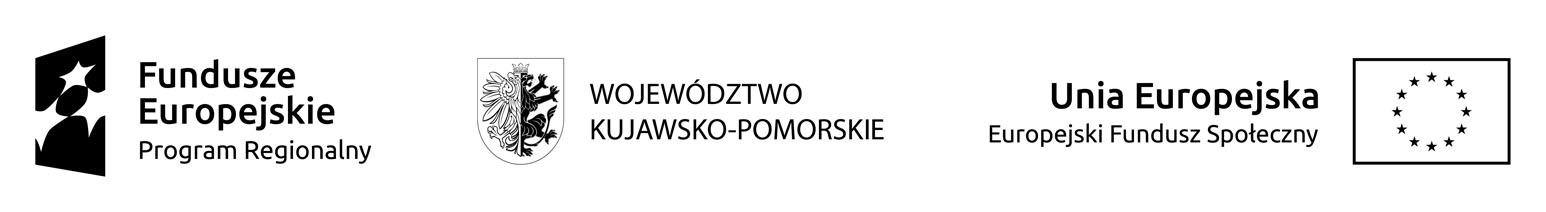 Nr sprawy: WZP.271.59.2023.BPełna nazwa i adres Wykonawcy: __________________________________________________NIP / REGON / KRS _____________________________________________________________PESEL (dot. wykonawców wpisanych do CEIDG oraz wykonawców będących osobami fizycznymi) ______________________________________________________________________________OFERTANawiązując do ogłoszenia o zamówieniu dotyczącego postępowania prowadzonego w trybie podstawowym bez negocjacji na podstawie art. 275 pkt 1 uPzp, Oferujemy wykonanie zamówienia polegającego na dostawie komputerów stacjonarnych, monitorów LCD oraz licencji oprogramowania biurowego na potrzeby Urzędu Miasta Bydgoszczy, w zakresie i na warunkach określonych w specyfikacji warunków zamówienia, załączniku do swz pn. „Opis przedmiotu zamówienia”, w tym wzorze umowy: * PAKIET I - Komputery stacjonarnezapewniając  dostawę w  terminie ________ dni (od 10 do 20 dni),udzielając ______ miesięcy gwarancji jakości na dostarczony przedmiot zamówienia (min. 36 m-cy),na warunkach płatności określonych w umowie.* PAKIET II – Monitory LCD TYP Izapewniając  dostawę w  terminie ________ dni (od 10 do 20 dni),udzielając ______ miesięcy gwarancji jakości na dostarczony przedmiot zamówienia (min. 36  m-cy),na warunkach płatności określonych w umowie.* PAKIET III – Licencja oprogramowania biurowego zapewniając  dostawę w  terminie ________ dni (od 10 do 20 dni),na warunkach płatności określonych w umowie.* PAKIET IV – Monitory LCD TYP IIzapewniając  dostawę w  terminie ________ dni (od 10 do 20 dni),udzielając ______ miesięcy gwarancji jakości na dostarczony przedmiot zamówienia (min. 36 m-cy),na warunkach płatności określonych w umowie.*Zamierzamy powierzyć podwykonawcom wykonanie następujących części zamówienia (wpisać jakiej części zamówienia dotyczy podwykonawstwo i nazwę podwykonawcy, jeśli jest już znany): ______________________________________________________________________________3. Oświadczam/y, że:wykonamy zamówienie zgodnie z SWZ wraz z załącznikami do SWZ, zapoznaliśmy się z dokumentami zamówienia i przyjmujemy je bez zastrzeżeń,oferowane przez nas urządzenia są fabrycznie nowe, wyprodukowane nie wcześniej niż 
2023 r., pochodzą z autoryzowanego kanału dystrybucji producenta i spełniają wszystkie warunki przedmiotowe określone w załączniku do swz pn.: ”Opis przedmiotu zamówienia”,*wybór naszej oferty nie będzie prowadził do powstania u Zamawiającego obowiązku podatkowego zgodnie z przepisami o podatku od towarów i usług,*wybór naszej oferty będzie prowadził do powstania u Zamawiającego obowiązku podatkowego zgodnie z przepisami o podatku od towarów i usług. Powyższy obowiązek podatkowy będzie dotyczył ________________________ objętych przedmiotem zamówienia, a ich wartość netto (bez kwoty podatku) będzie wynosiła __________________  zł,jestem/śmy *mikro, *małym lub *średnim przedsiębiorstwem, *jednoosobową działalnością gospodarczą, *osobą fizyczną nieprowadzącą działalności gospodarczej w razie wyboru naszej oferty jako najkorzystniejszej, zobowiązujemy się do zawarcia umowy we wskazanym terminie i miejscu, na warunkach przedstawionych przez Zamawiającego w załączonej do swz umowie,do oferty zostały załączone następujące dokumenty:oświadczenie/a o braku podstaw do wykluczenia,*pełnomocnictwo (jeśli dotyczy),Oświadczam/y, że wypełniliśmy obowiązki informacyjne przewidziane w art. 13 lub art. 14 rozporządzenia Parlamentu Europejskiego i Rady (UE) 2016/679 z dnia 27 kwietnia 2016 r. w sprawie ochrony osób fizycznych w związku z przetwarzaniem danych osobowych i w sprawie swobodnego przepływu takich danych oraz uchylenia dyrektywy 95/46/WE (ogólne rozporządzenie o ochronie danych) (Dz. Urz. UE L 119 z 04.05.2016, str. 1) wobec osób fizycznych, od których dane osobowe bezpośrednio lub pośrednio pozyskano w celu ubiegania się o udzielenie zamówienia publicznego w niniejszym postępowaniu.Uprawniony do kontaktów z Zamawiającym jest (wpisać osobę, jej adres e-mail i nr tel., precyzyjne wskazanie adresu e-mail jest konieczne w celu zapewnienia komunikacji 
z Zamawiającym): ______________________________________________________________ _____________________________________________________________________________ Podstawa reprezentowania wykonawcy (podać rodzaj i nr dokumentu): _____________________Podpisać kwalifikowanym podpisem elektronicznym lub podpisem zaufanym, lub elektronicznym podpisem osobistym*niepotrzebne skreślićPrzedmiot zamówienia Ilość [szt.]Cena jednostkowa brutto [zł]Wartość Brutto 
(E=C*D) [zł]ABCDE1Marka________________________________Model________________________________PN (jeśli jest dostępny)__________________Procesor: (podać model)_________________Dysk: (podać model)____________________Karta graficzna: (podać model)____________Płyta główna: (podać) model______________Zasilacz: (podać model)__________________ 50__________________________L.p.Przedmiot zamówienia Ilość [szt.]Cena jednostkowa brutto [zł]Wartość Brutto 
(E=C*D) [zł]ABCDE1Marka________________________________Model________________________________PN (jeśli jest dostępny)___________________90___________________________L.p.Przedmiot zamówienia Ilość [szt.]Cena jednostkowa brutto [zł]Wartość Brutto 
(E=C*D) [zł]ABCDE1Dokładna nazwa oferowanego oprogramowania:____________________________________40___________________________L.p.Przedmiot zamówienia Ilość [szt.]Cena jednostkowa brutto [zł]Wartość Brutto 
(E=C*D) [zł]ABCDE1Marka________________________________Model________________________________PN (jeśli jest dostępny)___________________22___________________________